
Board of Trustees
 Monday, October 24, 2022 – 11:00 a.m.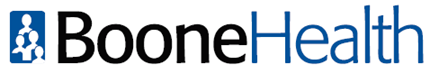 The Roof at the Broadway Hotel
1111 East Broadway
Columbia, MO 65201NEXT MEETING:  November 28, 2022Agenda ItemPresenterActionCall to Order Board of TrusteesDr. Jerry KennettMotion: Call to OrderApproval of Consent Agenda:Prior Month’s Board of Trustee Minutes (September 26)September 2022 Trustee Financial Report Dr. Jerry KennettMotion:  Approval of Consent Agenda ItemsAdjournment of Board of Trustees MeetingDr. Jerry KennettMotion: Adjournment